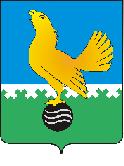 Ханты-Мансийский автономный округ - Юграмуниципальное образованиегородской округ город Пыть-Ях		АДМИНИСТРАЦИЯ ГОРОДАП О С Т А Н О В Л Е Н И ЕОт 10.06.2019									№ 204-паО внесении изменений в постановление администрации города от 14.06.2016  № 135 -па «Об утверждении комиссии по установлению необходимости проведения капитального ремонта общего имущества в многоквартирных домах» (в ред. от 14.09.2017 № 232-па,от 31.10.2017 № 279-па)	В соответствии с постановлением Правительства Ханты-Мансийского автономного округа – Югры от 29.12.2015 № 517 - п «О порядке установления необходимости проведения капитального ремонта общего имущества в многоквартирном доме», внести в  постановление администрации города от 14.06.2016 № 135-па «Об утверждении комиссии по установлению необходимости  проведения капитального ремонта  общего имущества в многоквартирных домах» следующие  изменения:1	Приложения № 1,2 к постановлению изложить в новой редакции согласно приложениям № 1,2.2.	Отделу по наградам, связям с общественными организациями и СМИ управления делами (О.В.Кулиш) опубликовать постановление в печатном средстве массовой информации «Официальный вестник».3.	Отделу по информационным ресурсам (А.А. Мерзляков) опубликовать постановление на официальном сайте администрации города в сети Интернет.4.	Настоящее постановление вступает в силу после его официального опубликования. 5.	Считать утратившими силу постановления администрации города;-  от 14.09.2017 № 232-па «О внесении изменений в постановление администрации города от 14.06.2016 № 135 -па «Об утверждении комиссии по установлению необходимости проведения капитального ремонта общего имущества в многоквартирных домах»;- от 31.10.2017 № 279-па «О внесении изменений в постановление администрации города от 14.06.2016 № 135-па «Об утверждении комиссии по установлению необходимости проведения капитального ремонта общего имущества в многоквартирных домах» (с изм. от 14.09.2017 № 232-па)».6. Контроль за выполнением постановления возложить на заместителя главы города (направление деятельности жилищно-коммунальные  вопросы).Глава города Пыть-Яха							    А.Н. МорозовПриложение № 1к постановлению администрациигорода Пыть-Яха                                                                                              от 10.06.2019 № 204-паСостав комиссии по установлению необходимости проведения капитального ремонта общего имущества в многоквартирных домахПриложение № 2к постановлению администрациигорода Пыть-Яха                                                                                                 от 10.06.2019 № 204-паПоложениео комиссии по установлению необходимости проведения капитального ремонта общего имущества в многоквартирных домах, расположенных на территории муниципального образования городского округа города Пыть-Яха1.	Общие положения1.1.	Настоящее Положение о комиссии по установлению необходимости проведения капитального ремонта общего имущества в многоквартирных домах, расположенных на территории города Пыть-Яха (далее – Положение) определяет порядок деятельности комиссии по установлению необходимости проведения капитального ремонта общего имущества в многоквартирных домах, расположенных на территории города Пыть-Яха (далее – Комиссия).1.2.	Основания и процедура оценки наличия оснований для установления необходимости либо отсутствия необходимости проведения капитального ремонта общего имущества в многоквартирных домах, а также полномочия Комиссии по проведению оценки установлены Порядком установления необходимости проведения капитального ремонта общего имущества в многоквартирном доме, утвержденным постановлением Правительства Ханты-Мансийского автономного округа - Югры от 29.12.2015 № 517-п (далее - Порядок № 517-п от 29.12.2015).1.3. Комиссия в своей деятельности руководствуется федеральными законами и иными правовыми актами Российской Федерации, законами и иными правовыми актами Ханты-Мансийского автономного округа – Югры, муниципальными правовыми актами, настоящим Положением.2.	Организация деятельности Комиссии2.1.	Состав Комиссии утверждается постановлением администрации города Пыть-Ях. 2.2.	Комиссия формируется в следующем составе:-председатель Комиссии;-заместитель председателя Комиссии;-секретарь Комиссии;-члены Комиссии.2.3.	 Комиссию возглавляет председатель Комиссии, который осуществляет общее руководство работой Комиссии. В случае отсутствия председателя Комиссии, его функции выполняет заместитель председателя Комиссии.2.4.	Председатель Комиссии:-планирует и координирует работу Комиссии;- созывает заседание Комиссии;- ведет заседания Комиссии.2.5.	Секретарь Комиссии:-не позднее, чем за 3 рабочих дня до заседания, извещает членов Комиссии о дате, времени, месте и рассматриваемых вопросах;-ведет протокол заседания.2.6.	Заседание Комиссии считается правомочным, если на нем присутствует более половины от общего числа членов Комиссии. Решение принимается большинством присутствующих. В случае равенства голосов решающим является голос председателя Комиссии.2.7.	Организационное обеспечение работы Комиссии осуществляет Управление по жилищно-коммунальному комплексу, транспорту и дорогам администрации города Пыть-Яха.3.	Порядок работы Комиссии3.1.	Заседания Комиссии проводятся по мере поступления заявлений.3.2.	Прием заявлений и прилагаемых документов об установлении необходимости проведения капитального ремонта (отсутствия такой необходимости) осуществляет секретарь Комиссии – главный специалист отдела жилищно-коммунального комплекса управления по жилищно-коммунальному комплексу, транспорту и дорогам администрации города Пыть-Яха (далее – Управление по ЖКК, ТиД), по адресу: 628384, Российская Федерация, Ханты-Мансийский автономный округ - Югра, город Пыть-Ях, ул. Е. Котина, 14, кабинет 203. Контактный телефон: 8 (3463) 46-84-84.3.3.	Информация о графике работы лица, осуществляющего прием заявлений и прилагаемых к ним документов об установлении необходимости проведения капитального ремонта (отсутствия такой необходимости):График работы:Информация по вопросам работы Комиссии, сведений о ходе рассмотрения заявления, предоставляется по адресу, указанному в п. 3.2 настоящего Положения. 3.4. Решение комиссии оформляется в виде протокола в 2 экземплярах с указанием оснований принятия решения и подписывается всеми членами Комиссии. Документы, послужившие основанием принятия решения, должны быть указаны в протоколе и приложены к нему, являясь неотъемлемой частью.3.5.	Секретарь Комиссии направляет заявителю заказным письмом с уведомлением о вручении по адресу, указанному в заявлении, либо вручает заявителю лично под роспись (в случае если заявитель выразил такую просьбу в заявлении) принятое решение в виде выписки из протокола заседания заявителю в сроки, установленные пунктом 3.12 Порядка № 517-п от 29.12.2015.3.6.	Один экземпляр протокола направляется в Югорский фонд капитального ремонта общего имущества многоквартирных домов. Второй экземпляр протокола с приложением документов, представленных в адрес Комиссии, хранится секретарем Комиссии в течение пяти лет.заместитель главы города (направление деятельности жилищно-коммунальные  вопросы), председатель комиссиипервый заместитель главы города, заместитель председателя комиссии главный специалист отдела жилищно-коммунального комплекса управления по жилищно-коммунальному комплексу, транспорту и дорогам, секретарь комиссииЧлены комиссии:Члены комиссии:заместитель начальника управления по жилищно-коммунальному комплексу, транспорту и дорогаммуниципальный жилищный инспектор представитель отдела территориального развитияпредставитель управления по муниципальному имуществупредставитель Югорского фонда капитального ремонта общего имущества в многоквартирных домах, расположенных на территории Ханты-Мансийского автономного округа – Югры (по согласованию)представитель муниципального казенного учреждения «Управление капитального строительства г. Пыть-Яха» (по согласованию)начальник управления по делам гражданской обороны и чрезвычайным ситуациям (с правом совещательного голоса)руководитель управляющей организации, товарищества собственников жилья, осуществляющих управление многоквартирным домом, в отношении которого принимается решение по установлению необходимости проведения капитального ремонта общего имущества (по согласованию)члены общественного совета по жилищно-коммунальному хозяйству (по согласованию)представитель собственников помещений в многоквартирном доме, в отношении которого принимается решение по установлению необходимости проведения капитального ремонта общего имущества (по согласованию)Дни неделиПериоды и часы работы (час.)ВторникСредаЧетвергПятница9.00-13.00             14.00-17.00          Понедельник            9.00-13.00   14.00-18.00Суббота, воскресеньевыходные дни